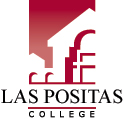 2015-16 ADMINISTRATIVE UNIT PROGRAM REVIEWUNIT: _____Student Services_____________DUE DATE TO VPs/President:  March 22, 2016DUE DATE FOR VP/President Summaries: April 7, 2016STATEMENT OF PURPOSE:Review and reflect on the support of student learning, with the goal of assessment and improvement of program effectivenessProvide a forum for each unit’s findings to be included in institutional planning processesCreate written records of what is working well, what can be improved, and specific plans for implementing chosen improvements Collect information that will contribute to institutional assessment and improvementINSTRUCTIONS:  This program review covers the time frame AY 2014-2015 and Fall 2015, inclusive.  The planning identified is for Spring 2016 and academic year 2016-2017.MISSION State the current program missionThe mission of Las Positas College is,Las Positas College is an inclusive, student-centered institution providing learning opportunities and support for completion of transfer, degree, basic skills, career-technical, and retraining goals.Discuss how the program/service area supports the college mission.List the major functions/duties of your unit.GOALS AND OBJECTIVESA.  Major Goals and Objectives for Spring 2016 and AY 2016-17. PROGRAM ASSESSMENT/ADMINISTRATIVE UNIT OUTCOMESProgram Assessment Planning for Spring 2016 and AY 2016-17STAFFINGA. Staff ProfileB. Staffing NeedsNEW OR REPLACEMENT STAFF (Administrator, Faculty or Classified)FACILITIESA. Facilities NeedsFACILITES NEEDSTECHNOLOGY AND EQUIPMENT A. Technology and Equipment NeedsTECHNOLOGY AND EQUIPMENT NEEDSPROFESSIONAL DEVELOPMENTProfessional Development NeedsStudent Services fulfills the mission of the college by providing leadership for the planning, delivery, and support of diverse and comprehensive support services for all students who seek an education at Las Positas College.  Student Services is committed to providing high quality, customer-oriented, approachable, innovative and accessible services that represent the College, its culture, and its mission.Student Services continually provides services that are centered on the individual student’s needs.  Focus is on removing barriers to student success and supporting that success so that students can complete their educational goals.  The services provided by the department are essential to the mission of the college, because they ensure opportunity, and support completion for every student at Las Positas College.1.   Campus safety and the security of students, faculty and staff.2.  Matriculation processes: Admissions, Transcript evaluations, Counseling/PSCN Courses, Orientation, Assessment, Educational Planning, Counseling, Online services provided to students in many of these areas3. Financial Aid to students and Scholarships4. Categorical Services in support of student learning: DSPS/Learning Skills courses, EOPS/CARE, CalWorks/TANF, Veterans, Puente Project, Foster Youth (we are building this program) 5. International Students Program6. Tutoring services7. Intervention Services (Probation/Dismissed, Students not meeting SAP standards, categorical program follow up with at-risk students8. Health and Wellness services for students9.  Transfer services, Career Planning Services10. Community Education (fee based classes for the Community at Large11. Student Success and Support Program Initiative administration12. Equity Plan Initiatives13. Grant Administration:  Title V and Hispanic Serving Institutions Initiatives14.  Outreach Functions15.  Support Program review, SAOs and assessment, and program improvement16.  Graduation Ceremonies 17.  Facilitate ASLPC /Student Clubs and Activities18.  Communicate with the Campus CommunityMajor Goals and/or ObjectivesStart DateStatus: Ongoing, date completion anticipatedNeed Assistance in order to complete goal or objective (reference applicable resource request page)EMP Goals or Planning Priorities linked to this Goal/Objective1. Increase students in the ISP ProgramFall 2014OngoingEMP: A1,A2,A72.  Fully Functioning Transfer/Career CenterFall 2016OngoingHire Support StaffA1,A6,B2,B33.  Implement Title V grantSpring 20152015-2020A1,C14. Enhance Tutorial ServicesFall 2015OngoingHire Manager and Support StaffPP: Enhance tutorialEMP: A2,A4,A5,A8,5.  Implementation Degree WorksFall 2016Spring 2017D1,Goal A6. Develop a Comprehensive Outreach planSpring 2016Fall 2016Establish Outreach BudgetGoal A, B1, B47.  Implement an incoming transcript evaluation process to integrate with DegreeWorks.  This will support SSSP compliance requirements related to SEPsFall 2016Ongoing Spring/Summer 2017D1, Goal A8.  Assess technology needs throughout student services to streamline processesFall 2016OngoingD1, C49.  Develop a comprehensive Veterans Resource CenterFall 2016OngoingHire a Full-Time Permanent Certification OfficialGoal A, B310. Develop consistent follow-up systems that are in compliance with SSSPFall 2016OngoingA1 through 511. Hire SSSP and Equity DirectorSpring 2016 OngoingC3, Goal AAdministrative Unit Outcome to be AssessedWhat assessment methods do you plan to use?When will assessment be conducted and reviewed?What result, target, or value will represent success at achieving this outcome?How do you anticipate using the results from the assessment?Educational Master Plan Goals or Planning Priorities  Linked to AUOsServe our students professionally and efficiently Satisfaction surveysSpring 2017Positive reports of service improvementsImplement office changes and service changes to expedite and enhance the quality of services EMP: A3,D1,D2,A2,A7Produce documents and process paperwork in a timely mannerList and tallySpring 2017Smooth processes and workplace efficiency, staff satisfactionAssess our ability to meet deadlines and to accommodate changes, assess staffing levelsEMP: Goal DEnsure that faculty staff and students are aware of deadlines, processes and eventsSatisfaction surveysFall 2017Better communication and less frustration with SSSP and other requirementsAdjust until desired measures of satisfaction with student services are metEMP: Goal DPP: Establish regular and ongoing processes to implement best practices of ACCJCPositionStaffing Levels for Each of the Previous Five YearsStaffing Levels for Each of the Previous Five YearsStaffing Levels for Each of the Previous Five YearsStaffing Levels for Each of the Previous Five YearsStaffing Levels for Each of the Previous Five YearsStaffing Levels for Each of the Previous Five YearsAnticipated total staff neededAnticipated total staff neededPosition201120122013201420152016-20172017-2018Administration3223335Supervisory (OTHER – prof expert, on-call temp, etc.)23223325313540Classified Staff FT20201921192529Classified Staff PT44469811Confidential Staff FT1111112Total Full Time Equivalent StaffList Staff Positions Needed for Academic Year____2016-17_______________Place titles on list in order (rank) or importance.  UnrankedIndicate (N) = New or (R) = Replacement Estimated Annual Total Cost EMP Goals or Planning Priorities Linked to Position1. Director of SSSP and Equity PlanningReason:  SSSP planning has now moved into the stage where funding must be supported by data that reflects students served. This requires focused coordination in the reporting data to the state, with little room for error. *update:  Reports for SSSP, Equity and Basic Skills initiative have been suspended for one  year.  This is an opportunity for the new Director position to get acclimated and address data element and data collection on campus. Also, to make sure that the initial plans from prior AY are completed, assessed, and improved.NApprox.Range 15 + benefitsEMP: C3,A5,A12.  Full time Tutorial Center Coordinator/ManagerReason: Tutorial Center is operating well beyond capacityNApprox. range 13 + benefitsPP: Expand tutoring servicesEMP: A8,C3,D5,A43. Full time staff member for Career Transfer CenterReason:  SSSP calls for the college to aid students in identifying a goal and completing that goal.  A transfer and career center that is fully functional will aid students with that decision making process.NApprox.$50 KEMP:A1,A3,B2,B3,A64. Increase general counseling staff to meet SSSP objectives.Reason: Continued effective implementation of SSSP requirements.NApprox. $50KEMP:A1,A2,A3,D15. Increase staffing for the tutorial centerReason: support services for students who are on campus at all times of day and night for classesNApprox. $50 KPP: expand tutoring servicesEMP: A8, C3, D5, A46.  More learning skills faculty (Additional LD instructor and and instructional aid)More levels and classes of learning skills are required for the implementation of the Basic Skills initiative. Current learning skills instructor is only part time due to increase in counseling load NApprox. $60KEMP: A3,A4,A5,A67. Hire a full time day security guardNot at 100% staffing levelsRApprox. $70KEMP: C3,A38. DSPS Additional  CounselorReason: provide adequate services to studentsNApprox. $80KEMP: A1,A3,A5,A6,A79. A&R Evaluator Reason: to support SSSP mandate and DegreeWorks ImplementationNUpdate:HiredEMP: A2,A3,C2,C310. DegreeWorks CoordinatorReason:  To continue the implementation of the system in order to aid SSSP requirementsNUpdate:hiredEMP: A2,A3,A5,C311. Administrative Assistant (part-time to full-time)Reason: to support the Dean adequatelyNUpdate:doneEMP: C3, A212. 2 new positions to address Online Service CenterReason:  To address access to student services that are provided online NApprox.$50 K EMP: C3, A213. Financial Aid Hire 2 new positions Reason: to address compliance requirements, Banner system upgrades, and increased number of financial aid studentsNApprox.$60 K eachEMP: C3, A2, A314. Veterans Part-time certifying official Reason: to assist with benefits certification and supervising the Veterans Resource CenterNApprox.$60 KEMP: A1,A2,A3,C3,A515.  Dedicated Veterans CounselorReason:  to provide specialized services for this populationNUpdate:hiredEMP: A1,A2,A3,C3,A516. International Students: Increase counselor reassigned timeReason:  to support international students program developmentNApprox.$25KEMP: A1,A2,A5,A717. EOPS: Restore CARE Counselor Assistant IIReason:  To provide adequate staffing levels for service RApprox.$40KEMP: C318: EOPS: Hire a part time Counselor Reason: to provided required SSSP and Equity services to students NUpdate:hiredEMP: C3, A2,A5,C2List the Facilities Need and the ReasonEMP Goals or Planning Priorities Linked 1. Larger space for Wellness CenterReason: Increase staffing, additional support services are being provided to studentsEMP: A2,A5,A7,C32.  VFP: Relocation to a larger facilityReason: that can accommodate more students, services, and have appropriate space dedicated for community and veterans organizations.EMP: C2,C3,B3,A2,A3,A7List the Technology and Equipment NeedsPlace titles on list in order (rank) or importance.Indicate (N) = New or (R) = Replacement Estimated Annual Total Cost of Ownership EMP Goals  or Planning Priorities Linked to Position1. Technology resource to enable quick connection with student through the Student Life officeReason:  Enhance communication about all issues related to student servicesNASLPC Expense A3,A5,A7,C42.  Banner functionality increaseReason: – specifically utilizing and understanding Banner’s full range of functionality – will continue to be a critical resource for our staff and students. Establishing a Banner User Group and dedicated funding for a Student Banner consultant would help programs maximize Banner functionality which in turn will streamline processes.NApprox.$80K(consultant)C4,A2,A13. Financial Aid TV and Get SAP modulesReason:  Continued need to students to understand and comply with Financial aid regulations in order to be able to support their educational goalsOngoing RApprox.$8kA5, A2,D14. Enhanced IT data elements reporting functionalityReason:  State reporting data is turning into basis for financial support through SSSP and eventually Equity and Basic skills fundingOngoing RD5,D2,D1, Goal A5. Tutor TrackReason:  without this software, students face long waits to get a tutor assigned. NApprox.$15KPP: Expand tutoring services to meet demand and support student success in Basic Skills CTE and Transfer coursesEMP: A1,A8,D1,D5List Professional Development Needs.  Reasons might include in response to assessment findings or the need to update skills to comply with state, federal, professional organization requirements or the need to update skills/competencies.  Please be as specific and as brief as possible.  Some items may not have a direct cost, but reflect the need to spend current staff time differently.   Place items on list in order (rank) or importance.Annual TC Annual TC Annual TC List Professional Development Needs.  Reasons might include in response to assessment findings or the need to update skills to comply with state, federal, professional organization requirements or the need to update skills/competencies.  Please be as specific and as brief as possible.  Some items may not have a direct cost, but reflect the need to spend current staff time differently.   Place items on list in order (rank) or importance.Cost per itemNumber RequestedTotal CostProfessional development is an ongoing need at every level of student services to keep up with ongoing/continually changing state requirements for A&R, ISP and Financial Aid, the hiring of new positions such as Director of SSSP and Equity Programs and the Outreach Specialist.  The professional development needs of the Student Services unit are complex, varied and extensive on a yearly basis. Counselors should constantly be looking for ways to update their knowledge and learn about and implement best practices. 